Фотоотчет развлечения с элементами кукольного театра на тему «Девочка Танюшка в гостях у ребят» в рамках КОП «Наш любимый детский сад»с детьми младшей группы и младшей группы №1МАДОУ «Детский сад № 14» (07.06.2019)Цель:  обогащение эмоционального опыта детей в восприятии объектов и явлений окружающей действительности. 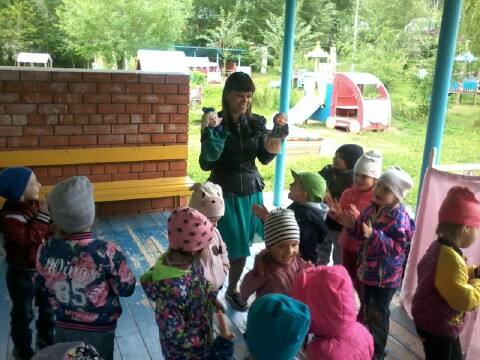 Задачи: Способствовать развитию теплых, дружеских отношений между детьми; Закреплять элементарные представления воспитанников о детском саде;Воспитывать любовь к детскому саду, уважительное отношение к труду взрослых. Ожидаемый результат: 	Между детьми созданы теплые и дружеские взаимоотношения.У детей закреплены элементарные представления о детском саде.У детей воспитана любовь к детскому саду и уважительное отношение к труду взрослых. Общий танец «Приседай!»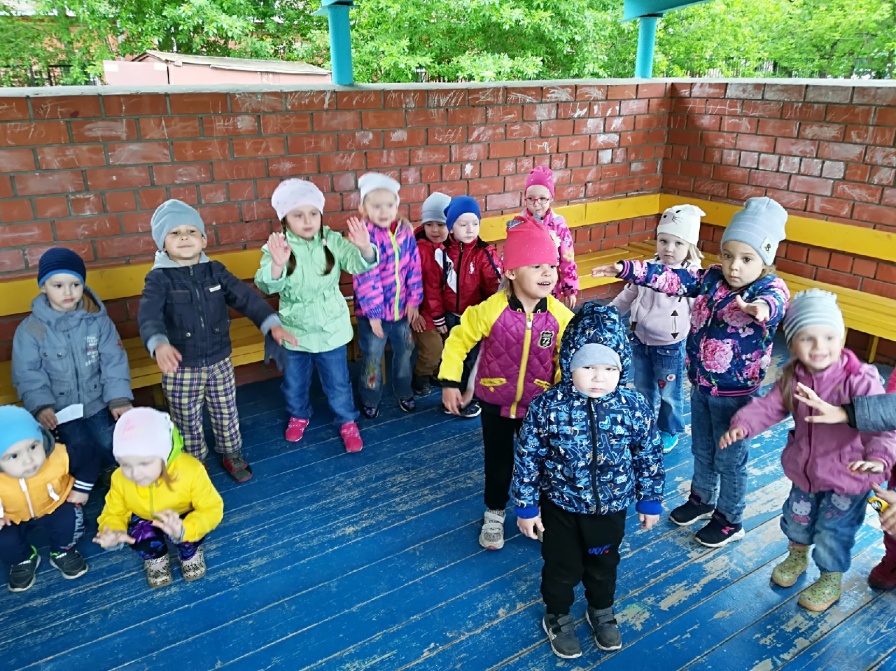 Кукольный театр.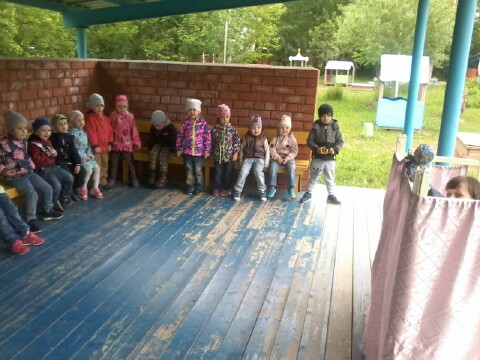 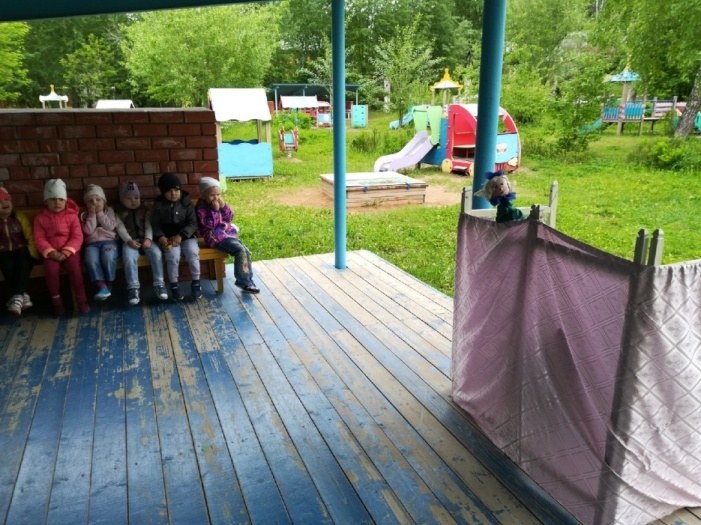 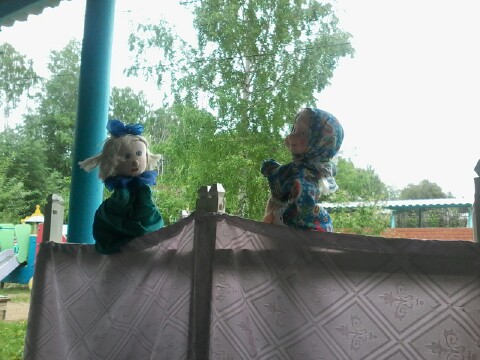 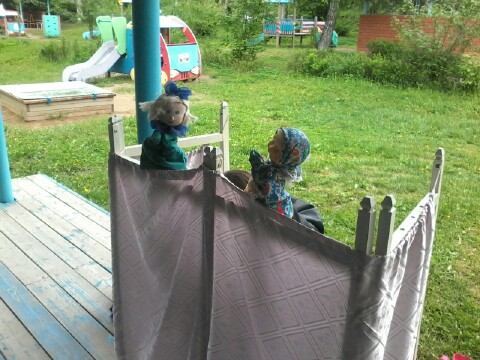 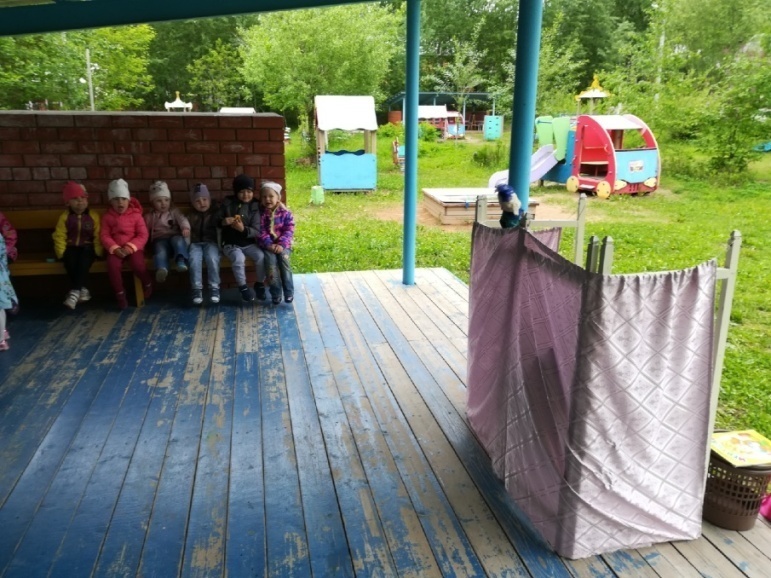 Общий танец «Приседай!»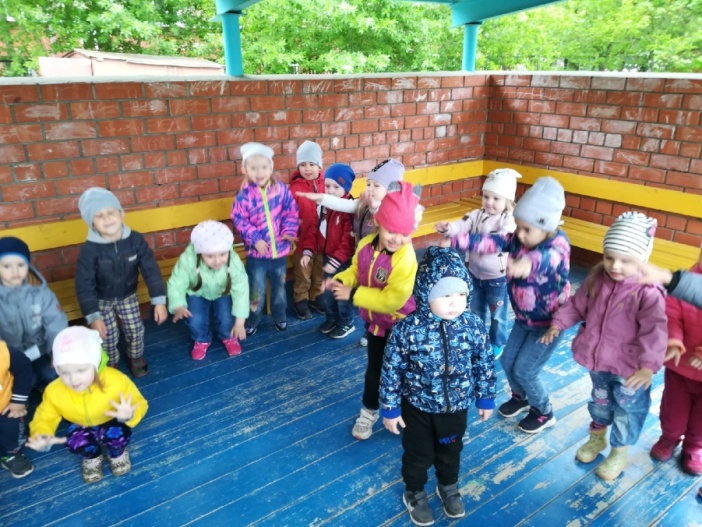 Танец – песня «Мишка с куклой бойко топают».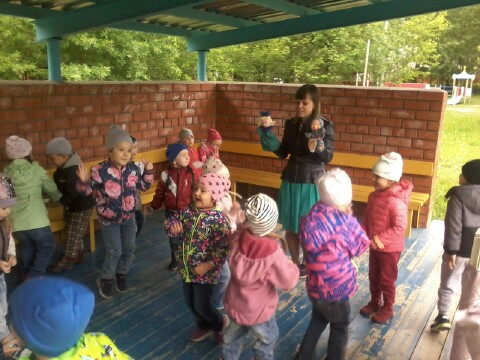 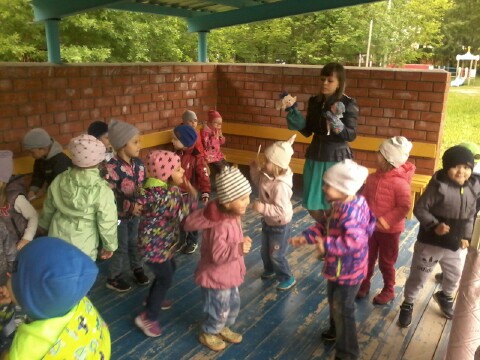 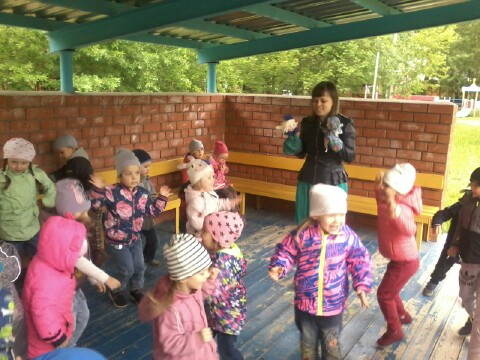 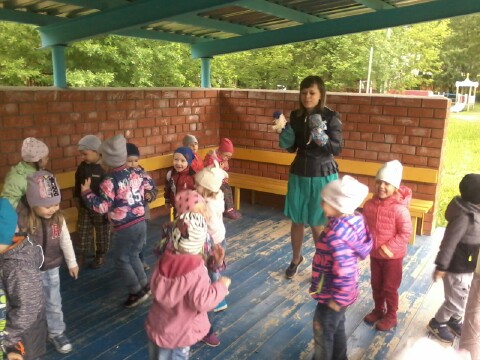 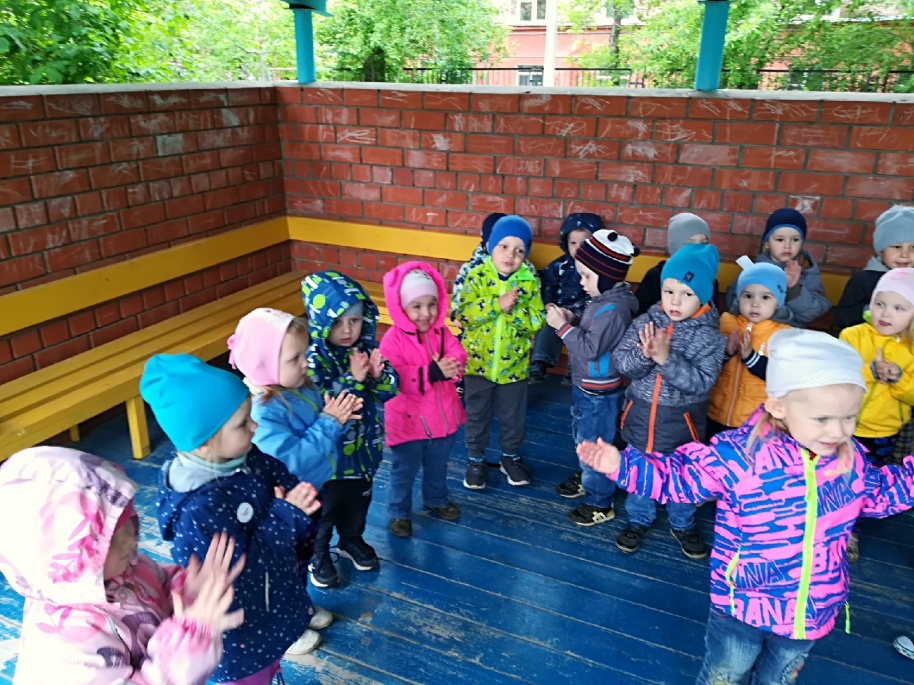 Игра «Собери игрушки».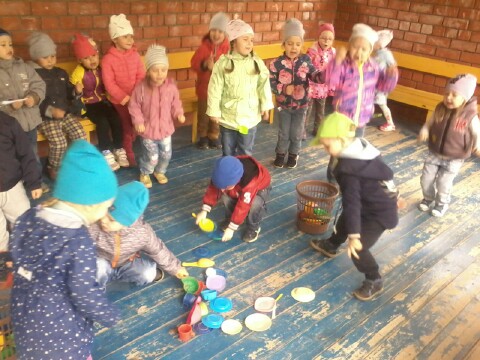 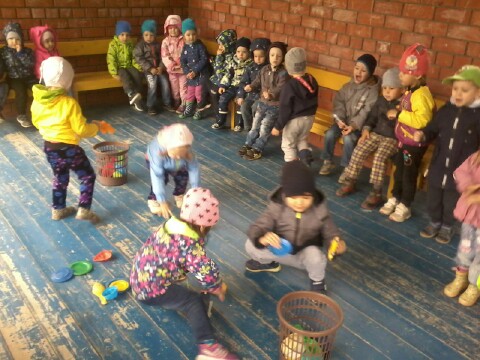 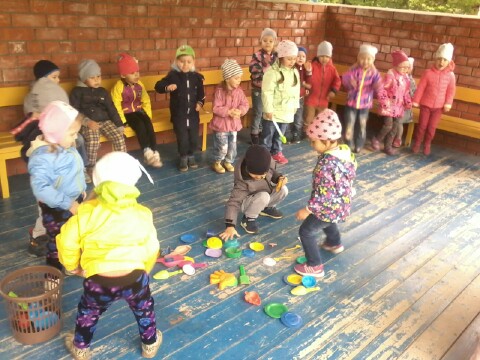 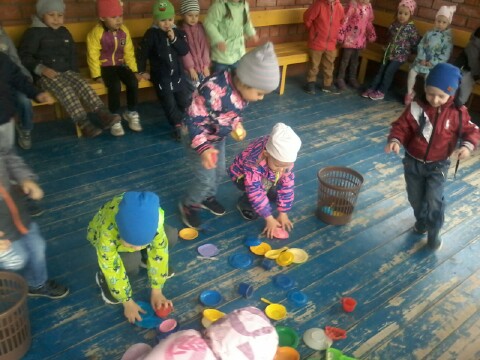 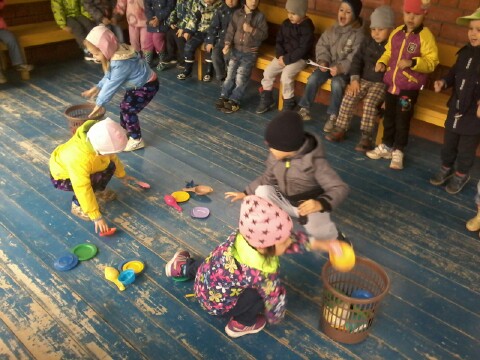 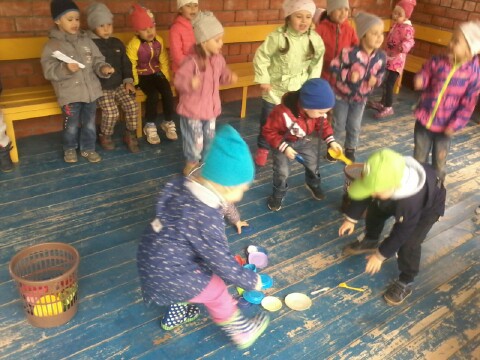 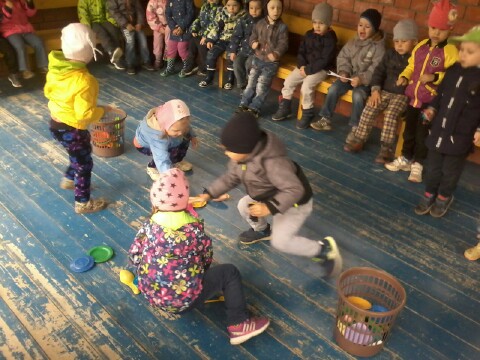 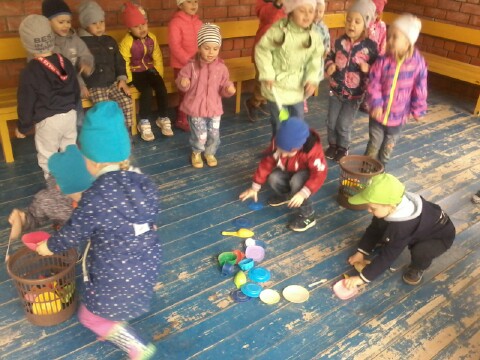 Игра «Подарки».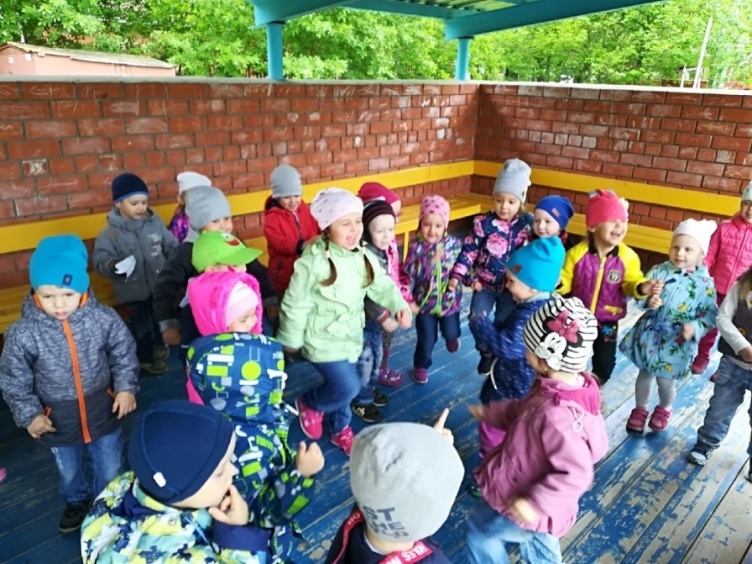 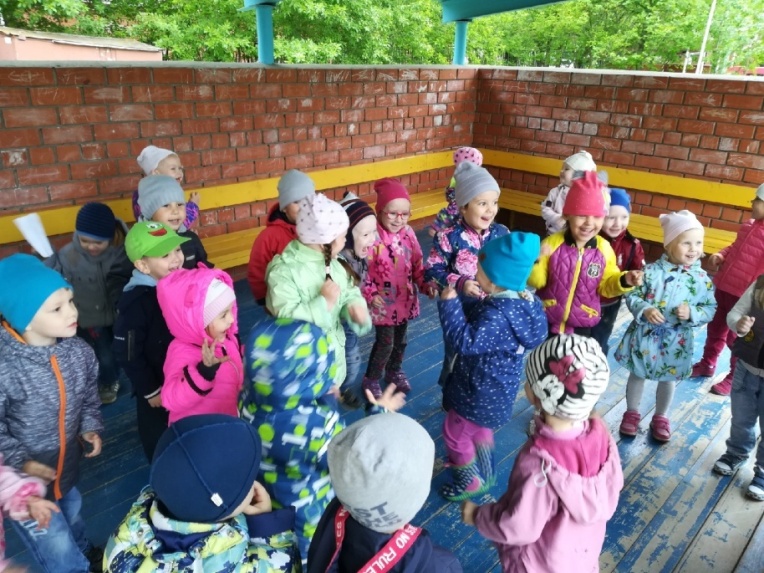 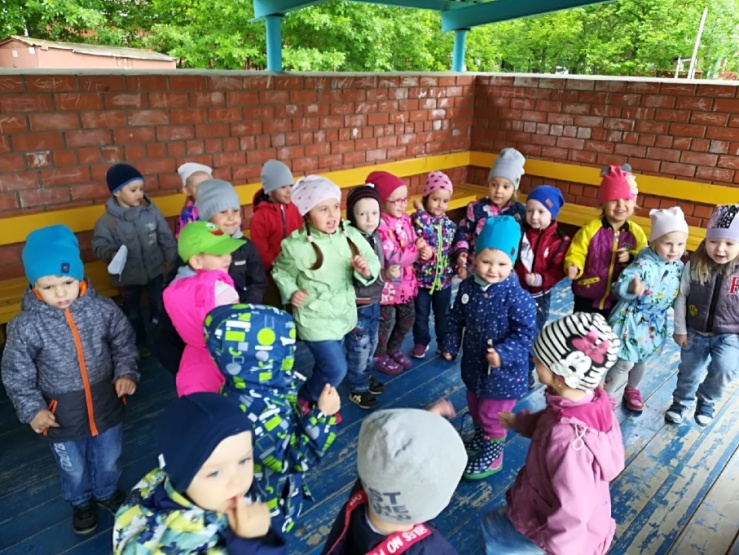 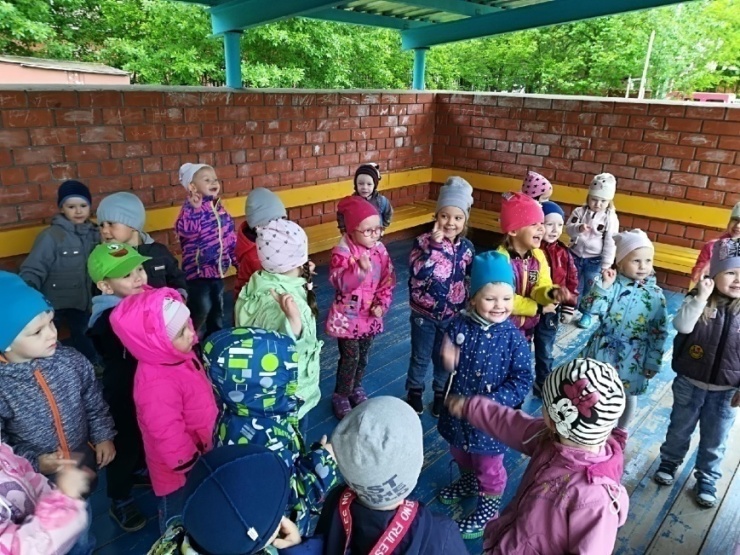 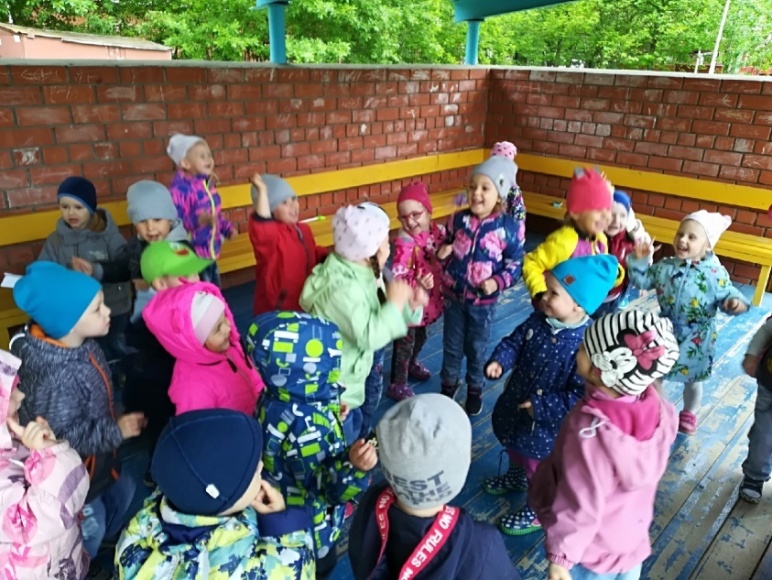 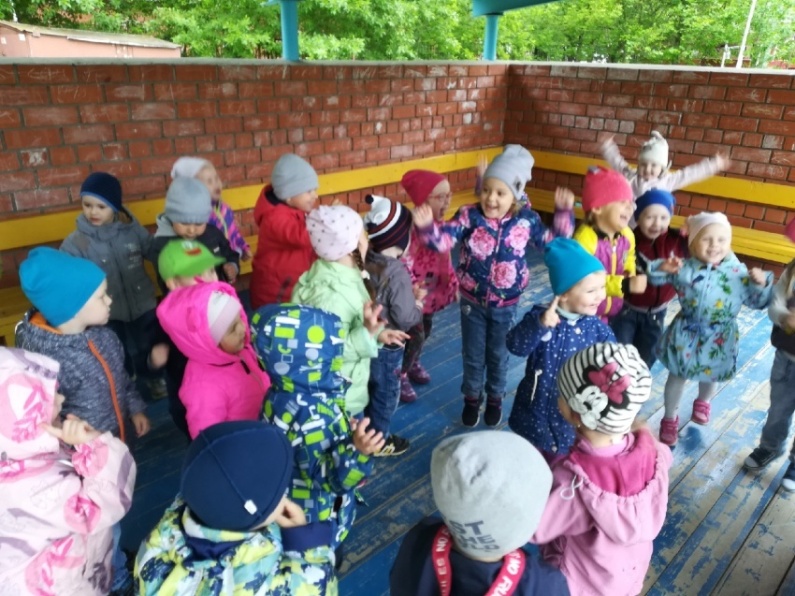 Чтение стихов из цикла «Игрушки» (А. Барто).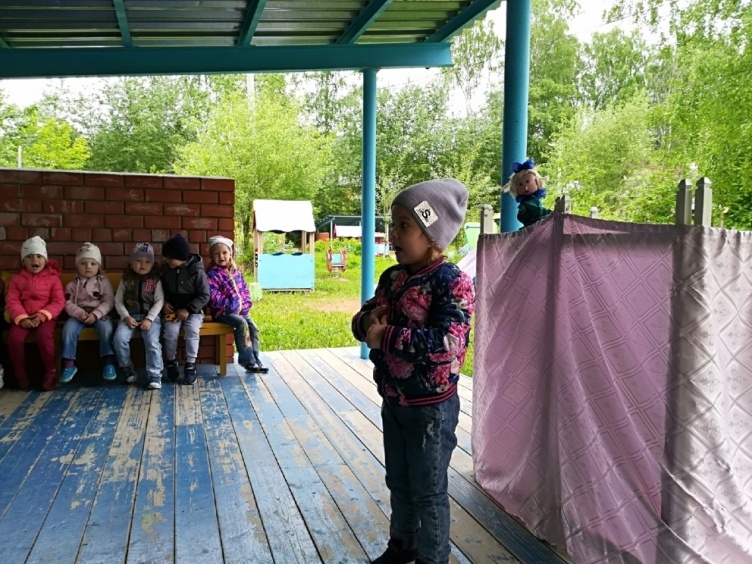 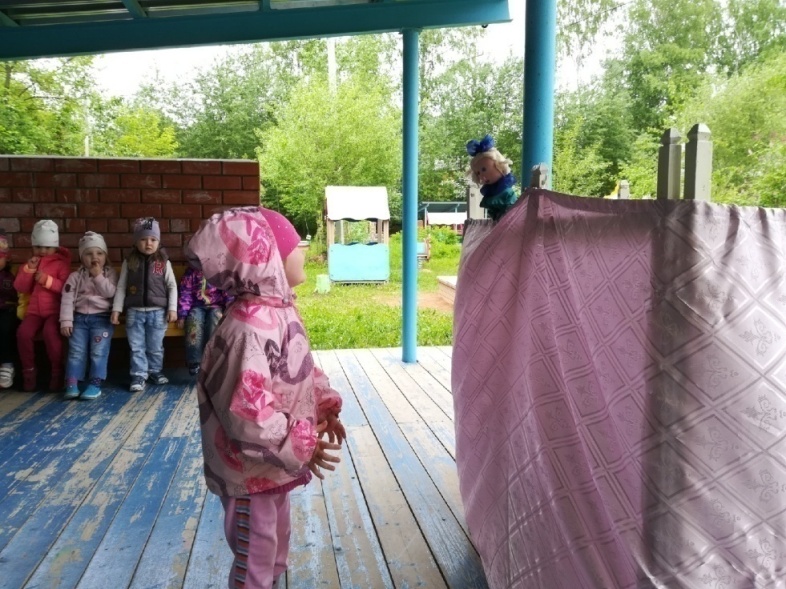 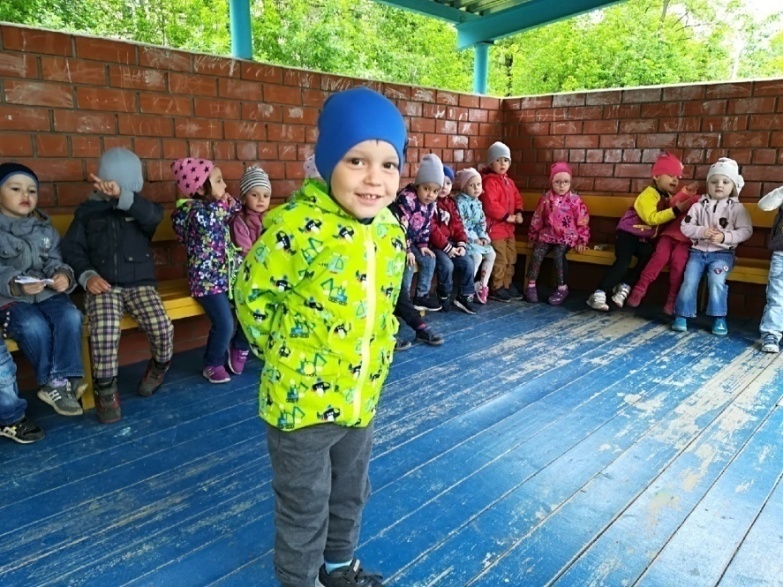 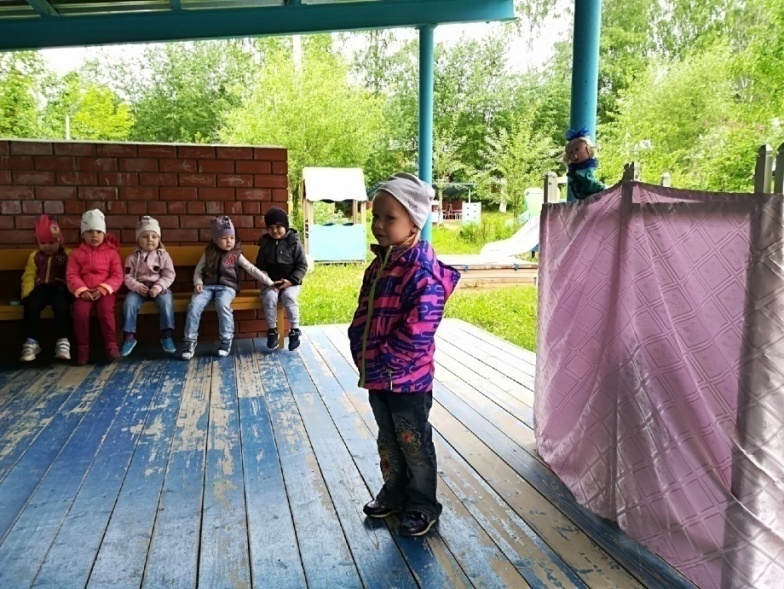 Вступительное слово ведущей.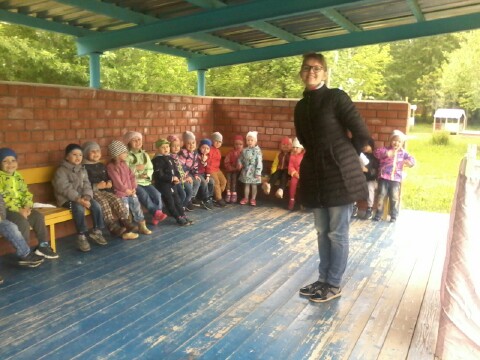 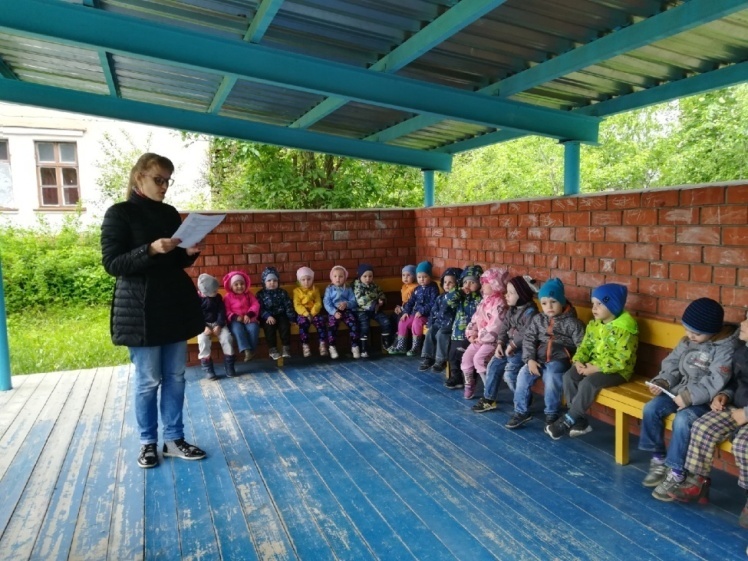 Общее фото на память (2 младшая и 1 младшая группы).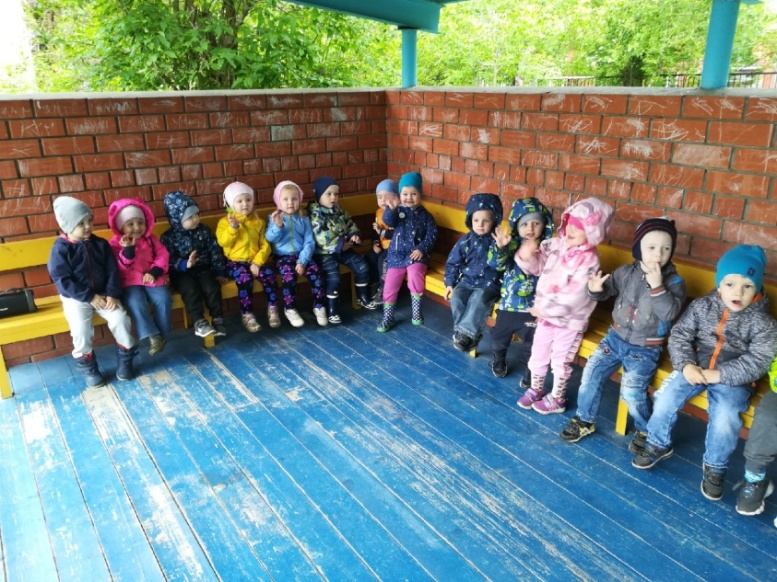 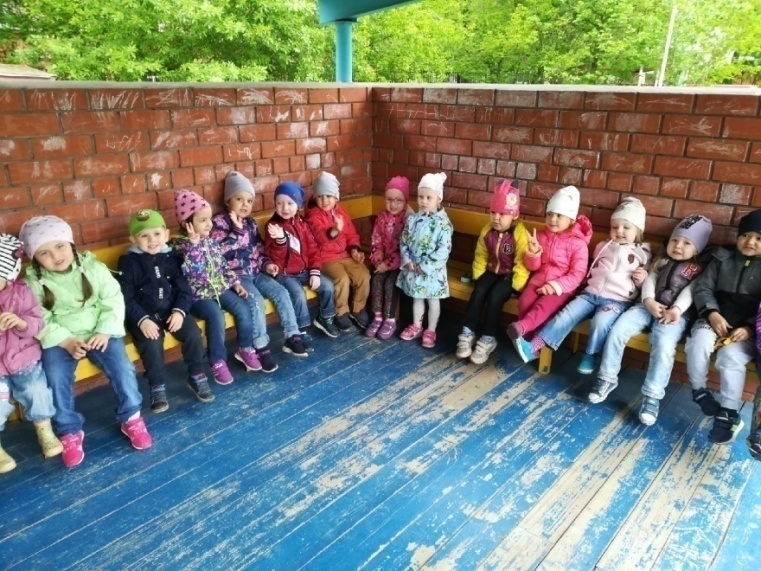 Общий танец.	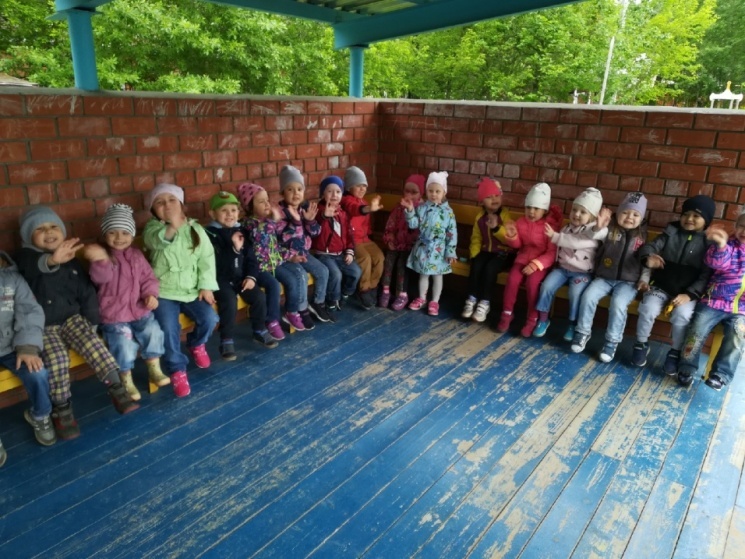 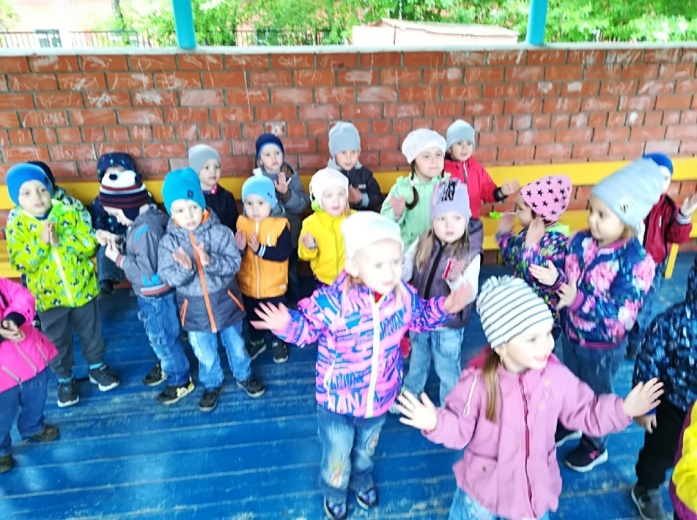 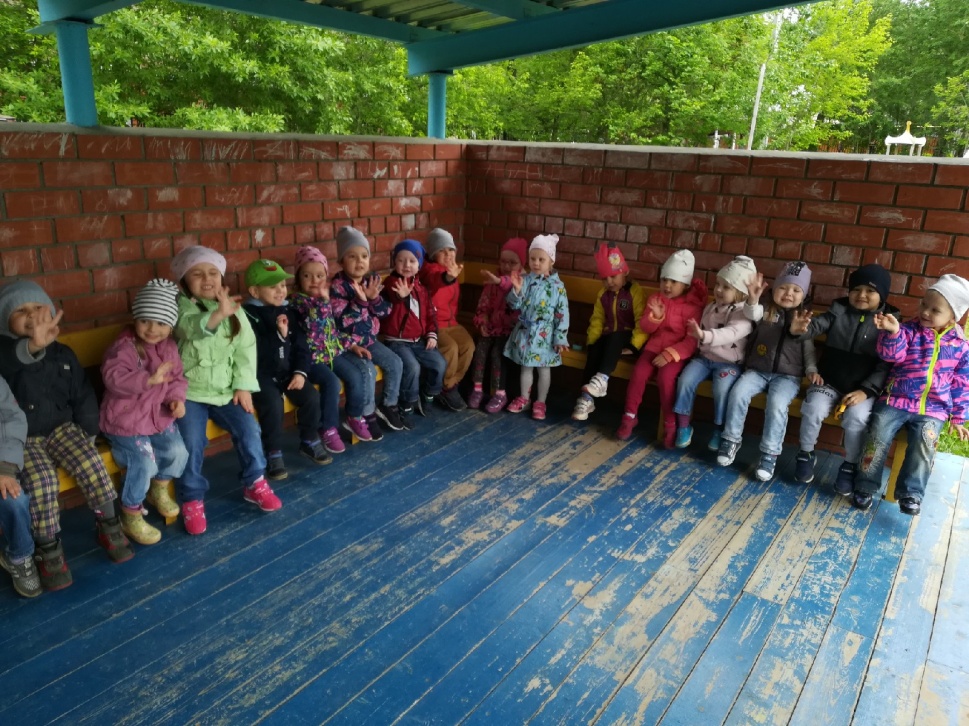 